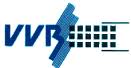 VLAAMS JEUGDBEACHKAMPIOENSCHAP 201623 en 24 juli 2016InschrijvingsformulierVrije inschrijvingenOp zaterdag 23 juli en zondag 24 juli 2016 organiseert de Vlaamse Volleybalbond Jeugdbeachkampioenschappen voor de reeksen U13, U15, U17, U19 in Hofstade (Vlaams-Brabant) voor jongens en meisjes: op 23 juli voor U13 en U17 en op 24 juli voor U15 en U19.Elke provincie krijgt een aantal plaatsen, die zij zelf kan beheren. Daarnaast kan iedereen inschrijven voor de vrije plaatsen tot de categorie volgeboekt is. Het aantal ploegen per categorie is gelimiteerd op 16.Inschrijven en betalen (20 euro) gebeurt via dit inschrijvingsformulier. Het tijdstip van inschrijven bepaalt de volgorde waarop je in aanmerking komt.Vrij inschrijven kan, door tijdig (voor dinsdag 19 juli 2016) het inschrijvingsformulier per mail te sturen aan hermanderycke@hotmail.com en 20 euro te storten op het rekeningnummer van de Vlaamse Volleybalbond: KBC 737-0018558-74 of IBAN BE16 7370 0185 5874, met vermelding “Vlaams Jeugdbeachkampioenschap + namen teamleden”.Reeks :      	0 U13		0 U 15		0 17		0 U19    (aanduiden)0 Meisjes     0 jongens (aanduiden)Deelnemer 1 Naam : Adres : Telefoon : / GSM : Mail-adres : Aansluitingsnummer VVB : Deelnemer 2Naam : Adres : Telefoon : / GSM : Mail-adres : Aansluitingsnummer VVB : 